OSCE Name: Mooshed FootsDomains Tested - Medical Expertise (50%)- Scholarship and Teaching (30%)- Communication (20%)Candidate InformationA heavily intoxicated 19 year old female was being chased by police when she jumped from a garage roof and injured bilateral feet. She did not have a headstrike and denies pain anywhere else. She has been examined from top to toe by a competent registrar and has no other injuries. The RMO has asked you to take her through the XRays and explain the assessment and management of this injury.Tasks:Explain the important features of the XRays to the RMOOutline the important aspects of assessing a trauma patient, generally and with reference to this particular injuryOutline the management of this case.Role Player InformationYou are a PGY 2 RMO and have just arrived on shift. You have been looking at the foot XRays of a trauma patient who has been worked up by a registrar in resus.You don’t feel very confident about interpreting them and have asked the consultant to explain them to youYou also are keen to know how to assess a trauma patient like this, and what you should specifically examine when people have this injuryAsk the following questions if not covered:Are there any tips on looking at calcaneal XRays?Does she need any other imaging ?What is the management from here?Her alcohol level was 0.34, how does that change things?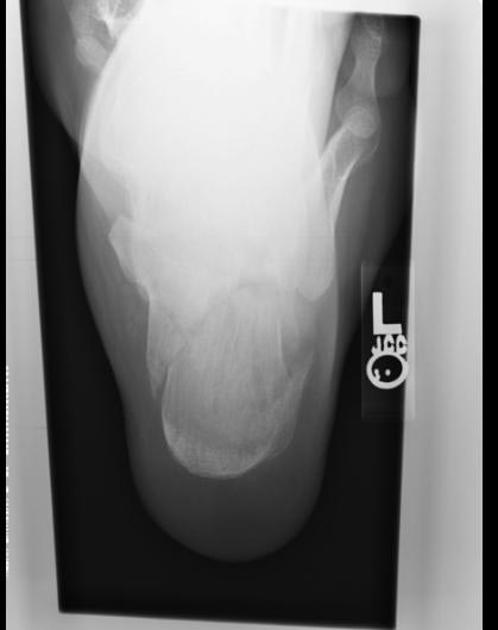 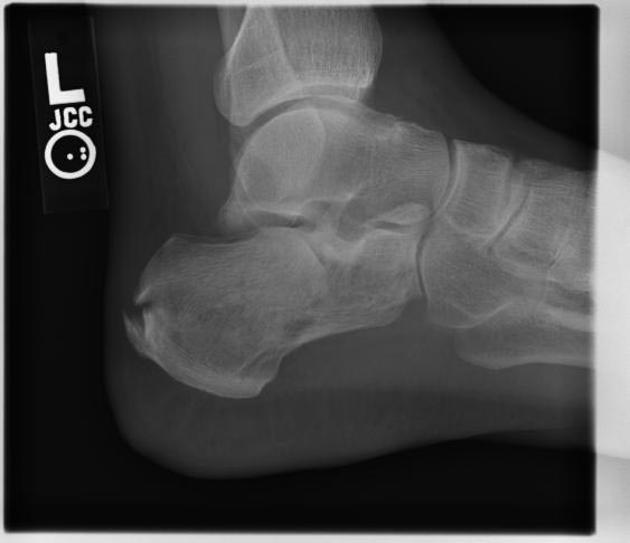 Marking Scheme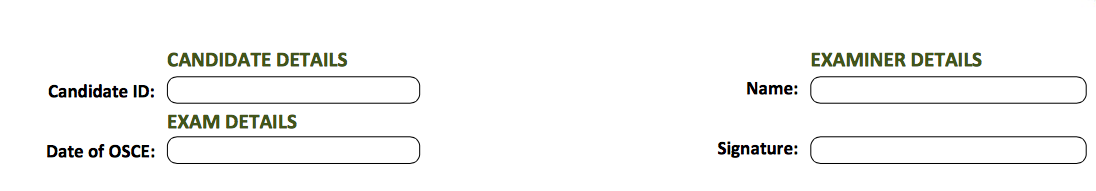 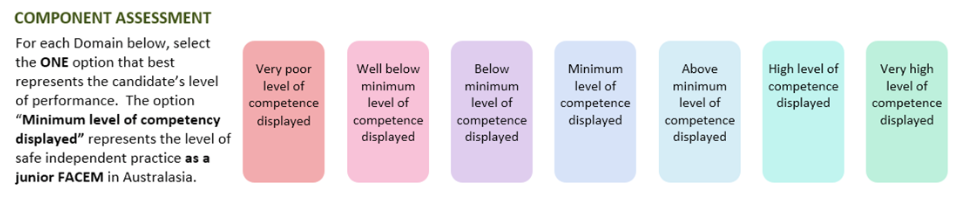 Medical ExpertiseCommunicationScholarship/TeachingDETAILED ASSESSMENT CRITERIAPlease use the following criteria to inform your ratingsMedical ExpertiseExplains view of calcaneal fracture and describes fracture appropriatelyBohlers Angle, intraarticular vs extraarticularAssessment – primary/secondary survery in ED, assess back for risk of compression fracture, consideration of intoxication and distracting injuriesNeed for CTElevate, rest, analgesia, NWB, ortho consultCommunicationGood pace, check understanding, allows questionsScholarship and TeachingChecks level of traineeChecks pre-existing knowledgeClarity of explainationChecks understanding and retention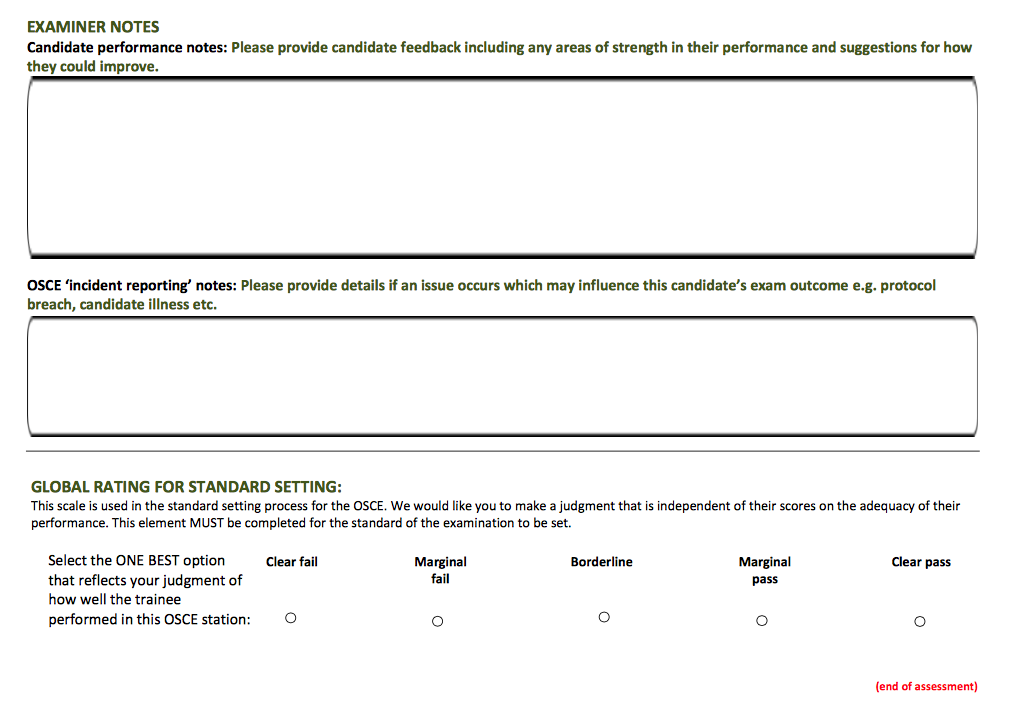 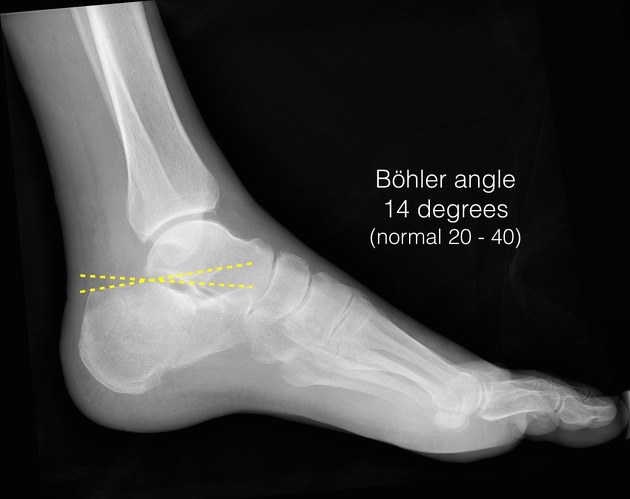 